                                                                                                СОГЛАСОВАННОЗам. главы администрации Каратузского района,                                                                                              председатель районной КЧС и ПБ                                                        ___________________В.А. Дулов                                                                                                                                         «20» февраля 2014г.АЛГОРИТМ ДЕЙСТВИЙ ГЛАВЫ  Таятского СЕЛЬСОВЕТА КАРАТУЗСКОГОРАЙОНА  ПРИ ВОЗНИКНОВЕНИИ ПРОИСШЕСТВИЙ ИЧРЕЗВЫЧАЙНЫХ СИТУАЦИЙСПИСОК ОСНОВНЫХ АББРЕВИАТУРАСДНР – аварийно-спасательные и другие неотложные работыГО – гражданская оборонаЕДДС – единая дежурно-диспетчерская службаЗВЗ (ЗВКЗ) – зона возможного (катастрофического) затопленияЗВСлР– зона возможных слабых разрушенийЗВСР – зона возможных сильных разрушенийЗКП – запасный командный пунктЗМП – зона массовых пожаровЗОП – зона отдельных пожаровЗРР – зона возможных разрушенийЗС – защитное сооружениеЗСП – зона сплошных пожаровЗУ – заражённый участокЖОН ЧС – жизнеобеспечение населения в чрезвычайных ситуацияхКЧС и ПБ – комиссия по предупреждению и ликвидации ЧС и обеспечению пожарной безопасностиМРОТ – минимальный размер оплаты трудаОГ – оперативная группаОКП – очаг комбинированного пораженияПВР – пункт временного размещенияТП РСЧС – территориальная подсистема единой государственной системы предупреждения и ликвидации ЧССДЯВ – сильнодействующее ядовитое веществоСИЗ– средства индивидуальной защитыСИЗК – средства индивидуальной защиты кожиСИЗОД – средства индивидуальной защиты органов дыханияСЭП – сборный эвакуационный пунктЦУКС – центр управления в кризисных ситуацияхЧС – чрезвычайная ситуацияЭК – эвакуационная комиссияЭН – эвакуация населенияЭПК – эвакоприёмная комиссия                          Глава администрации                          Таятского сельсовета                                                     Ф.П.ИвановАВАРИИ В ЖИЛИЩНО-КОММУНАЛЬНОМ ХОЗЯЙСТВЕ(система жизнеобеспечения)Система жизнеобеспечения предназначена для создания и поддержания условий, минимально необходимых для сохранения жизни и поддержания здоровья людей.Система жизнеобеспечения включает следующие виды:медицинское обеспечение;обеспечение водой;обеспечение жильём;обеспечение коммунально-бытовыми услугами;обеспечение предметами первой необходимости;информационное обеспечение.Критерии, учитывающие особенности источника ЧСАварийное отключение систем жизнеобеспечения в жилых кварталах на 1 сутки и более – аварии на автономных электростанциях с перерывом электроснабжения потребителей и населения.Аварии на коммунальных системах жизнеобеспеченияОбщие критерииАварийное отключение систем жизнеобеспечения населения в жилых кварталах на 1 сутки и более: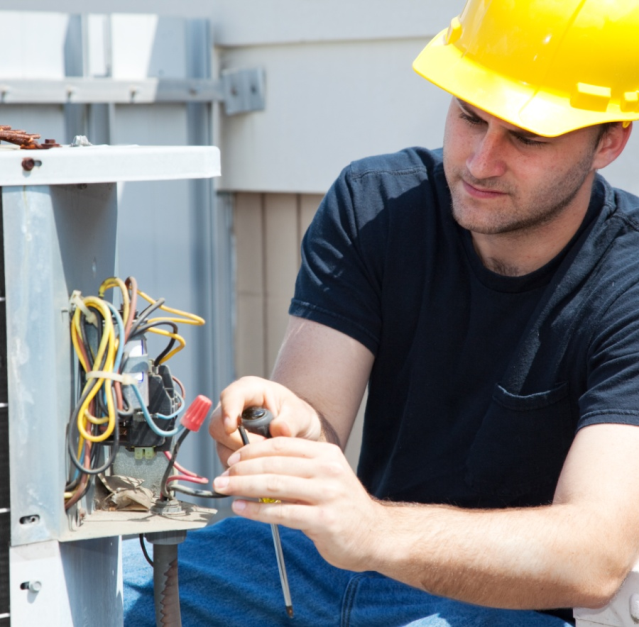 число погибших – 2 чел. и более;число госпитализированных – 4 чел. и более;прямой материальный ущерб:гражданам – 100 МРОТ.Аварии на электроэнергетических системах:число погибших – 2 чел. и более;число госпитализированных – 4 чел. и более;прямой материальный ущерб:гражданам – 100 МРОТ;организациям – 500 МРОТ.№ п/пВыполняемые задачиПоследовательность действий главы сельсоветаНор-матив-ное времяОтветственный исполнитель1.Оповещение и передача информации о возникновении аварийной ситуации, ЧС1. Получаю информацию о возникновении происшествия, ЧС (от ЕДДС, предприятие жизнеобеспечения, населения)2.Оповещение членов КЧС и ПБ, руководителей организаций 3. Сбора КЧС и ПБ4. Оповещение населения, руководителей организаций5. Доклад в ЕДДС района Ч+10мин.Ч+30мин.Ч+60мин.Ч+10мин.Глава, заместитель главы (секретарь КЧС)Глава, заместитель главы (секретарь КЧС)Заместитель главыГлава, заместитель главы2.Оценка обстановки1. Выезд в район происшествия, ЧС2. Сбор данных об обстановке в зоне происшествия, ЧС 3. Проведение заседания КЧС и ПБ с заслушиванием предложений 4. Доклад в ЕДДС районаЧ+30мин.Ч+60мин.Ч+60мин.Ч+60минГлава, заместитель главыГлава, заместитель главыПредседатель КЧС и ПБГлава, заместитель главы3.Организация и проведение аварийно-спасательных и других неотложных работ (АСДНР)1. Выдвижение сил и средств, необходимых для выполнения работ2. Обследование объекта (территории), где планируется проведение работ3. Эвакуация пострадавшего населения в ПВР4. Разворачивание ПВР5. Локализация аварии на коммунально-энергетических сетях6.  Доклад в ЕДДС районаЧ+1ч.30м.Ч+2час.Ч+2час.Ч+2час.Ч+6час.Ч+6часРуководители коммунально-энергетических предприятийРуководители коммунально-энергетических предприятийГлава, заместитель главыПредседатель ЭКРуководители коммунально-энергетических предприятийГлава, заместитель главы, руководители организации4.Оказание помощи пострадавшему населению1. Размещение населения в ПВР2. Контроль  за проведением первоочередного жизнеобеспечения3. Доклад в ЕДДС районаЧ+4час.Ч+2час.Ч+4часПредседатель ЭКГлава, заместитель главыГлава, заместитель главы5.Проведение аварийно-восстановительных работ. 1. Ремонт и восстановление коммунально-энергетических сетей2. Контроль состояния зданий, сооружений5. Итоговое донесение в ЕДДСЧ+3час.Ч+3час.Ч+6час.Руководители коммунально-энергетических предприятийРуководители коммунально-энергетических предприятийГлава, заместитель главыАВАРИИ НА ТРАНСПОРТЕ(железнодорожный, автомобильный)По территории сельсовета ж/д пути не проходят. Риск отсутствует.Дорожно-транспортное происшествие (ДТП):событие, возникшее в процессе движения по дороге транспортного средства и с его участием, при котором погибли или ранены люди, повреждены транспортные средства, сооружения, грузы, либо причинён иной материальный ущерб.Критерии отнесения к ЧС:1. Аварии на автотранспорте, перевозящие опасные грузы – любой факт.2. Повреждение 10 и более транспортных средств.3. Прекращение движения на данном участке на 12 часов вследствие ДТП.АВАРИИ НА ТРАНСПОРТЕ(железнодорожный, автомобильный)По территории сельсовета ж/д пути не проходят. Риск отсутствует.Дорожно-транспортное происшествие (ДТП):событие, возникшее в процессе движения по дороге транспортного средства и с его участием, при котором погибли или ранены люди, повреждены транспортные средства, сооружения, грузы, либо причинён иной материальный ущерб.Критерии отнесения к ЧС:1. Аварии на автотранспорте, перевозящие опасные грузы – любой факт.2. Повреждение 10 и более транспортных средств.3. Прекращение движения на данном участке на 12 часов вследствие ДТП.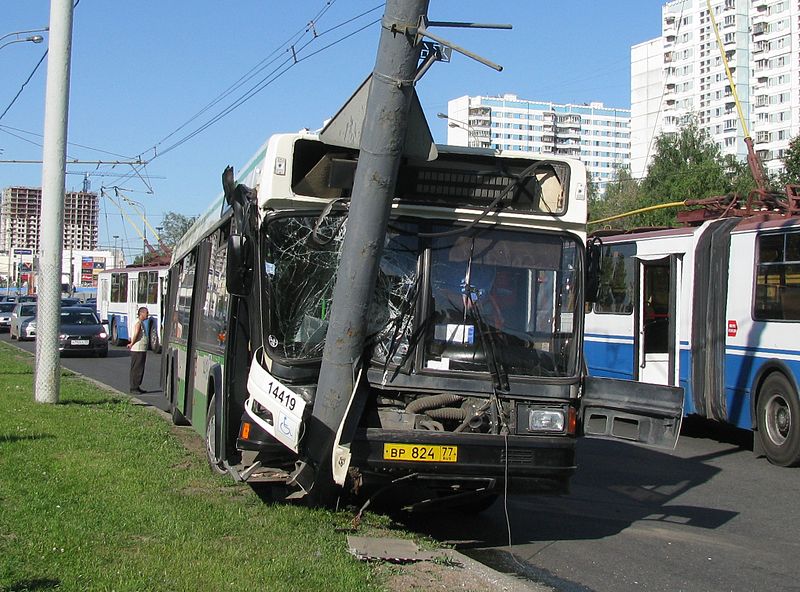 № п/пВыполняемые задачиПоследовательность действий главы сельсоветаНор-матив-ное времяОтветственный исполнитель1.Оповещение и передача информации о возникновении аварийной ситуации, ЧС1. Получаю информацию о возникновении происшествия, ЧС (от ЕДДС, населения)2.Оповещение членов КЧС и ПБ, руководителей организаций 3. Сбора КЧС и ПБ4. Оповещение населения, руководителей организаций5. Доклад в ЕДДС районаЧ+10мин.Ч+30мин.Ч+60мин.Ч+10мин.Глава, заместитель главы (секретарь КЧС)Глава, заместитель главы (секретарь КЧС)Заместитель главыГлава, заместитель главы2.Оценка обстановки1. Выезд в район происшествия, ЧС2. Сбор данных об обстановке в зоне происшествия, ЧС 3. Проведение заседания КЧС и ПБ с заслушиванием предложений 4. Доклад в ЕДДС района 5. При необходимости уточнение информации с местным гарнизоном пожарной охраны, отделом полиции, медицинской службой.Ч+30мин.Ч+60мин.Ч+60минЧ+60минЧ+60мин.Глава, заместитель главыГлава, заместитель главыПредседатель КЧС и ПБГлава, заместитель главыГлава, заместитель главы3.Организация и проведение АСДНР1. Проведение поисково-спасательных работ2. Оказание медицинской помощи пострадавшим3. Обеспечение общественного порядка в зоне ЧС4. Доклад в ЕДДС районаЧ+60мин.Ч+60мин.Ч+60мин.Ч+60минНачальник местного гарнизонапожарной охраныМБУЗ «Каратузская ЦРБ»Начальник ОП районаГлава, заместитель главы4.Оказание помощи пострадавшему населению1. Контроль выполнения мероприятий по первоочередному жизнеобеспечению пострадавшего населения.2. Итоговый доклад в ЕДДСЧ+1ч.30м.Ч+2часГлава, заместитель главыГлава, заместитель главыПРИРОДНЫЙ ПОЖАР(угроза перехода лесного пожара на населенный пункт)ЛЕСНОЙ ПОЖАР – это неконтролируемое горение растительности, стихийно распространяющееся по лесной территории.К чрезвычайной ситуации в лесах муниципального характера относится ЧС, в результате которой зона ЧС в лесах не выходит за пределы одного муниципального образования, при этом в лесах на указанной территории не локализованы крупные лесные пожары (площадью более 25 гектаров в зоне наземной охраны лесов и более 200 гектаров в зоне авиационной охраны лесов) или лесной пожар действует более 2 суток.При этом вводится «режим ЧС в лесах муниципального характера» на основании решения о вводе режима ЧС, комиссией по ЧС и ПБ муниципального района.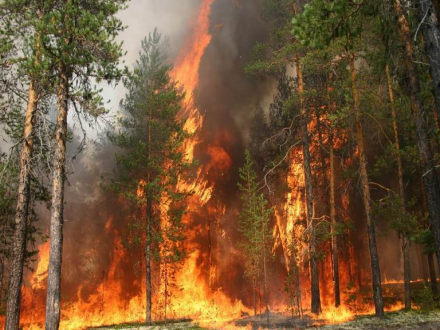 № п/пВыполняемые задачиПоследовательность действий главы сельсоветаНор-мативное времяОтветственный исполнитель1.Оповещение и передача информации о возникновении аварийной ситуации, ЧС1. Получаю информацию о возникновении происшествия, ЧС (от ЕДДС, населения, лесопожарный центр)2.Оповещение членов КЧС и ПБ, руководителей организаций 3. Сбора КЧС и ПБ4. Оповещение населения о действиях при ЧС5. Доклад в ЕДДС районаЧ+10мин.Ч+30мин.Ч+10мин.Ч+10мин.Глава, заместитель главы (секретарь КЧС)Глава, заместитель главы (секретарь КЧС)Заместитель главыГлава, заместитель главы2.Оценка обстановки1. Выезд в район происшествия, ЧС2. Сбор данных об обстановке в зоне происшествия, ЧС 3. Проведение заседания КЧС и ПБ с заслушиванием предложений 4. Доклад в ЕДДС района 5. При необходимости уточнение информации с местным гарнизоном пожарной охраны, отделом полиции, медицинской службой.6. Введение режима ЧС (при необходимости)Ч+30мин.Ч+60мин.Ч+60минЧ+60минЧ+60минЧ+60минГлава, заместитель главы, оперативная группа (ОГ)Глава, заместитель главы, ОГПредседатель КЧС и ПБГлава, заместитель главыГлава, заместитель главыРешение КЧС и ПБ, постановление администрации3.Организация и проведение АСДНР1.Эвакуация населения, развёртывание ПВР2.Контроль проведения АСДНР3.Организация всех видов обеспечения АСДНР, сбор данных об обстановке, её анализ4.Охрана общественного порядка6.Расчистка дорожного полотна, увеличение противопожарных разрывов7.Выделение людей из числа населения для локализации пожараЧ+1ч.50м.Ч+1ч.50м.Ч+2ч.00м.Ч+1ч.50м.Ч+1ч.50м.Ч+1ч.50м.Ч+2ч.00мПредседатель ЭК ГлаваГлава, начальник местного гарнизона пожарной охраныНачальник ОП районаГлава, начальник местного гарнизона пожарной охраныГлава, руководитель ДПФ4.Оказание всех видов помощи пострадавшим в зоне ЧС1.Размещение населения в ПВР2.Контроль  проведения размещения населения3.Контроль  проведения первоочередного жизнеобеспечения (жильё, обеспечение водой, продуктами питания, коммунально-бытовыми услугами, медицинским обеспечением, предметами первой необходимости)Ч+4час.Ч+2час.Ч+2час.Председатель ЭКГлава Глава, КЧС района, МБУЗ «Каратузская ЦРБ»5.Проведение аварийно-восстановительных работ1.Организация проведения АВР2.Сбор информации о понесённых затратах, оценка ущерба3. Итоговое донесение в ЕДДСЧ+2ч.30м.Ч+12час.Ч+12час.КЧС сельсовета и районаКЧС сельсовета и районаГлава, заместитель главыОБРУШЕНИЕ ЗДАНИЙПолное или частичное внезапное обрушение зданий – это чрезвычайная ситуация, возникающая по причине ошибок, допущенных при проектировании здания, нарушении правил монтажа, при вводе в эксплуатацию здания или отдельных его частей с крупными недоделками, при нарушении правил эксплуатации здания, а также вследствие природной или техногенной чрезвычайной ситуации (землетрясение, наводнение, карстовые воронки, пожары, взрывы).Критерии отнесения к чрезвычайным ситуациям:число погибших – 2 чел. и более;число госпитализированных – 4 чел. и более.Материальный ущерб составляет:гражданам – более 100 МРОТ;организации – более 500 МРОТ.Критерии местного уровня реагирования – число пострадавших составляет не более 50 человек, материальный ущерб составляет не более 5 млн рублей.ОБРУШЕНИЕ ЗДАНИЙПолное или частичное внезапное обрушение зданий – это чрезвычайная ситуация, возникающая по причине ошибок, допущенных при проектировании здания, нарушении правил монтажа, при вводе в эксплуатацию здания или отдельных его частей с крупными недоделками, при нарушении правил эксплуатации здания, а также вследствие природной или техногенной чрезвычайной ситуации (землетрясение, наводнение, карстовые воронки, пожары, взрывы).Критерии отнесения к чрезвычайным ситуациям:число погибших – 2 чел. и более;число госпитализированных – 4 чел. и более.Материальный ущерб составляет:гражданам – более 100 МРОТ;организации – более 500 МРОТ.Критерии местного уровня реагирования – число пострадавших составляет не более 50 человек, материальный ущерб составляет не более 5 млн рублей.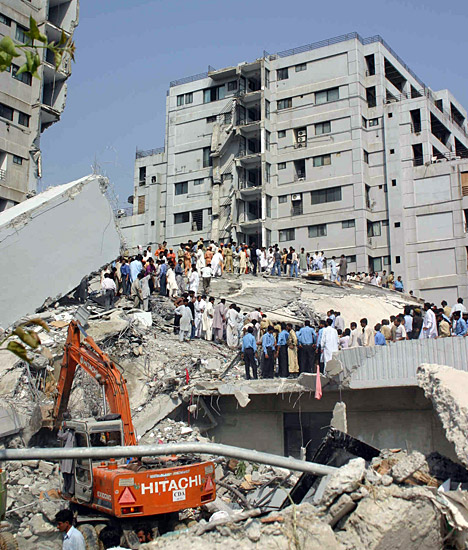 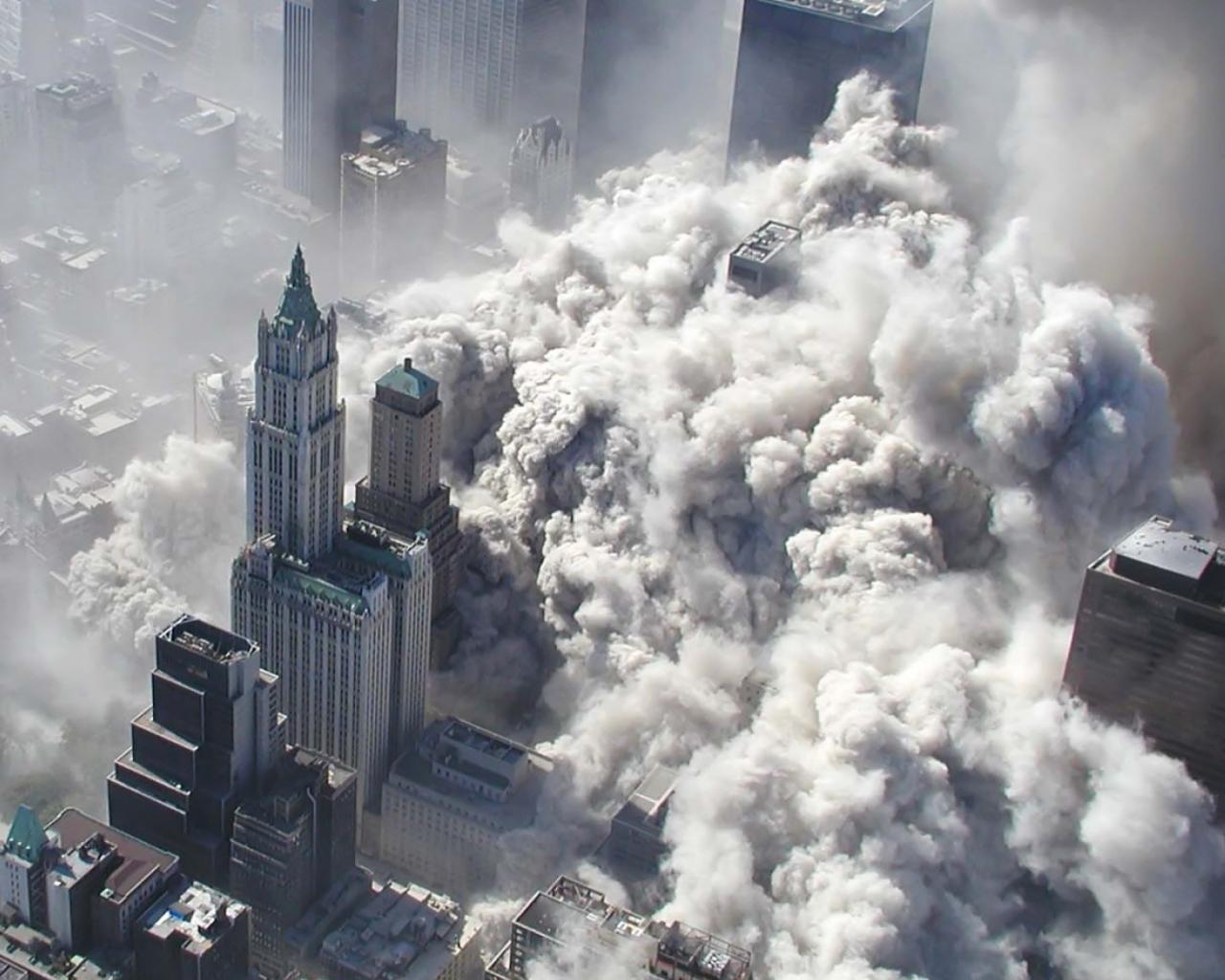 № п/пВыполняемые задачиПоследовательность действий главы сельсоветаНор-матив-ное времяОтветственный исполнитель1.Оповещение и передача информации о возникновении аварийной ситуации, ЧС1. Получаю информацию о возникновении происшествия, ЧС (от ЕДДС, населения)2.Оповещение и сбор КЧС и ПБ, руководителей организаций (оперативный штаб)3. Оповещение населения, руководителей организаций4. Доклад в ЕДДС районаЧ+30мин.Ч+10мин.Ч+5минГлава, заместитель главы (секретарь КЧС)Глава, заместитель главы (секретарь КЧС)Глава, заместитель главы2.Оценка обстановки1. Выезд в район происшествия, ЧС2. Сбор данных об обстановке в зоне происшествия, ЧС 3. Проведение заседания КЧС и ПБ с заслушиванием предложений 4. Доклад в ЕДДС района Ч+30мин.Ч+60мин.Ч+60минЧ+30минГлава, заместитель главы, ОГГлава, заместитель главыПредседатель КЧС и ПБГлава, заместитель главы3.Организация и проведение АСДНР1.Ликвидация и тушение пожаров2.Поиск поражённых и извлечение их из повреждённых зданий3.Эвакуация пострадавшего населения в ПВР4.Оказание медицинской помощи пострадавшим5.Оцепление места ЧС6. Доклад в ЕДДС районаЧ+1час.Ч+1ч.20м.Ч+3час.Ч+1ч.20м.Ч+1ч.20мЧ+3час.Начальник местного гарнизона пожарной охраныГлава, заместитель главыМБУЗ «Каратузская ЦРБ»Начальник ОП районаГлава, заместитель главы4.Оказание помощи пострадавшему населению1.Размещение в ПВР2.Первоочередное жизнеобеспечение населения (обеспечение водой, коммунально-бытовыми услугами, продуктами питания, предметами первой необходимости, медицинское обслуживание)Ч+4час.Ч+4час.Председатель ЭКГлава, заместитель главы(оперативный штаб)5.Проведение аварийно-восстановительных работ1.Ремонт и восстановление повреждённых коммунально-энергетических сетей2.Итоговое донесение в ЕДДСЧ+12час.Ч+12час.Оперативный штаб, руководители коммунально-энергетических предприятийГлава, заместитель главыУРАГАННЫЙ ВЕТЕРУраган – метеорологическое опасное явления, характеризующееся высокими скоростями ветра. Эти явления вызываются неравномерным распределением атмосферного давления на поверхности Земли и прохождением атмосферных фронтов, разделяющих воздушные массы с разными физическими свойствами.Ураганы относятся к ЧС в случае:скорость ветра (включая порывы) составляет 25 м/сек и более;число погибших – 2 чел. и более;число госпитализированных – 4 чел. и более.Материальный ущерб составляет:гражданам – более 100 МРОТ;организации – более 500 МРОТ;гибель посевов с/х культур или природной растительности единовременно на площади 100 га и более.Важнейшими характеристиками ураганов  являются:скорость ветра;ширина зоны, охваченная ураганом;продолжительность его действия.УРАГАННЫЙ ВЕТЕРУраган – метеорологическое опасное явления, характеризующееся высокими скоростями ветра. Эти явления вызываются неравномерным распределением атмосферного давления на поверхности Земли и прохождением атмосферных фронтов, разделяющих воздушные массы с разными физическими свойствами.Ураганы относятся к ЧС в случае:скорость ветра (включая порывы) составляет 25 м/сек и более;число погибших – 2 чел. и более;число госпитализированных – 4 чел. и более.Материальный ущерб составляет:гражданам – более 100 МРОТ;организации – более 500 МРОТ;гибель посевов с/х культур или природной растительности единовременно на площади 100 га и более.Важнейшими характеристиками ураганов  являются:скорость ветра;ширина зоны, охваченная ураганом;продолжительность его действия.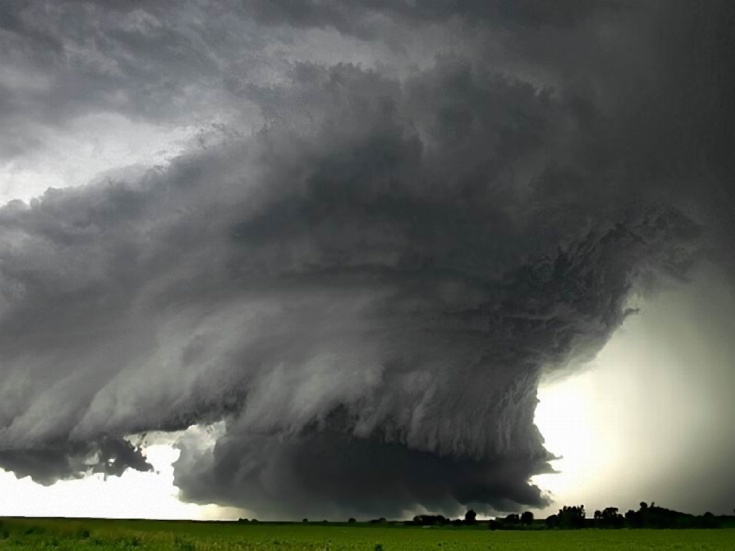 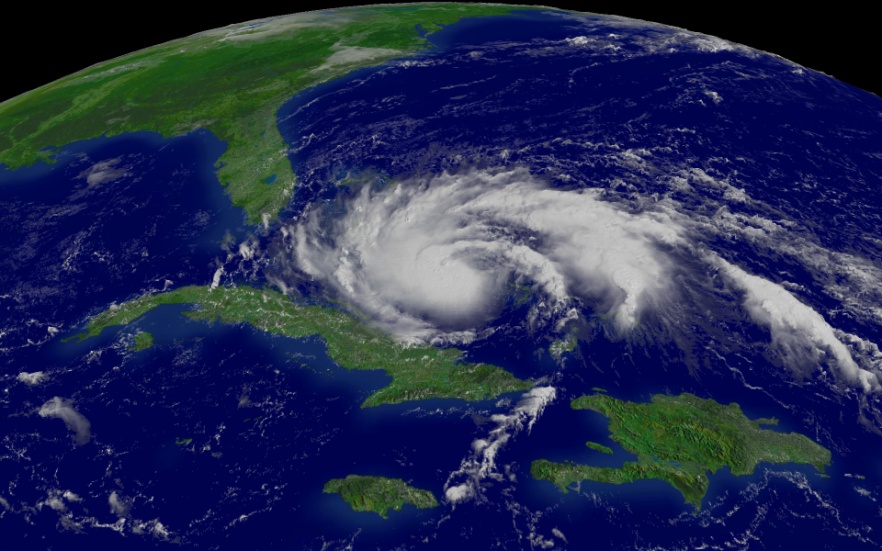 № п/пВыполняемые задачиПоследовательность действий главы сельсоветаНор-матив-ное времяОтветственный исполнитель1.Оповещение и передача информации о возникновении аварийной ситуации, ЧС1. Организую оповещение населения и порядок действия при урагане2. Сбора КЧС и ПБ (оперативного штаб)3.  Доклад в ЕДДС районаЧ+10мин.Ч+30мин.Ч+30мин.Глава, заместитель главыГлава, заместитель главы (секретарь КЧС)Глава, заместитель главы2.Оценка обстановки1. Сбор данных об обстановке 2. Проведение заседания КЧС и ПБ с заслушиванием предложений, назначение руководителя оперативного штаба3. Доклад в ЕДДС районаЧ+60мин.Ч+60минЧ+60минГлава, заместитель главыПредседатель КЧС и ПБГлава сельсоветов3.Организация и проведение АСДНР1. Поиск пострадавших и извлечение их из повреждённых зданий 2. Расчистка дорог и проездов3. Локализация аварий на коммунально-энергетических сетях4. Оказание медицинской помощи5. Эвакуация населения из повреждённых зданий6. Организация общественного правопорядка7. Укрепление или обрушение конструкций зданий8. Доклад в ЕДДС районаЧ+2ч.30м.Ч+3час.Ч+3ч.30м.Ч+2ч.30м.Ч+4час.Ч+2ч.30м.Ч+4час.Ч+4час.Руководитель оперативного штабаОперативный штаб по ликвидации ЧСМБУЗ «Каратузская ЦРБ»Глава сельсоветовОП районаРуководитель оперативного штабаГлава сельсоветов4.Оказание помощи пострадавшему населению1. Размещение в ПВР2. Первоочередное жизнеобеспечение пострадавшего населенияЧ+5час.Ч+4час.Председатель ЭКГлава, руководитель оперативного штаба5.Проведение аварийно-восстановительных работ1. Ремонт и восстановление коммунально-энергетических сетей, жилого фонда (крыш, окон)2.Итоговое донесение в ЕДДСЧ+12час.Ч+12часОперативный штаб по ликвидации ЧСГлава сельсоветовЗЕМЛЕТРЯСЕНИЕЗемлетрясение – это подземные толчки и колебания земной поверхности, возникающие, в основном, в результате внезапных смещений и разрывов в земной коре или верхней мантии и передающиеся на большие расстояния.Критерии отнесения к ЧС – землетрясение интенсивностью 5 баллов и более.Реагирование организуется при сейсмособытии 3 балла и выше.Международная система балльности1 балл (незаметное) – колебания почвы, отмечаемые прибором;2 балла (очень слабое) – землетрясение ощущается в отдельных случаях людьми, находящимисяв спокойном состоянии;3 балла (слабое) – колебание отмечается немногими людьми;4 балла (умеренное) – землетрясение отмечается многими людьми; возможно колебание окон и дверей;5 баллов (довольно сильное) – качание висячих предметов, скрип полов, дребезжание стёкол, осыпание побелки;6 баллов (сильное) – лёгкое повреждение зданий: тонкие трещины в штукатурке, трещины в печах и т.п.;7 баллов (очень сильное) – значительное повреждение зданий; трещины в штукатурке и отламывание отдельных кусков, тонкие трещины в стенах, повреждение дымовых труб; трещины в сырых грунтах;8 баллов (разрушительное) – разрушения в зданиях: большие трещины в стенах, падение карнизов, дымовых труб. Оползни и трещины шириной до нескольких сантиметров на склонах гор; 9 баллов (опустошительное) – обвалы в некоторых зданиях, обрушение стен, перегородок, кровли. Обвалы, осыпи и оползни в горах. Скорость продвижения трещин может достигать 2 км/с; 10 баллов (уничтожающее) – обвалы во многих зданиях; в остальных - серьёзные повреждения.Трещины в грунте до 1 м шириной, обвалы, оползни. За счёт завалов речных долин возникают озёра;11 баллов (катастрофа) –  многочисленные трещины на поверхности Земли, больше обвалы в горах. Общее разрушение зданий; 12 баллов (сильная катастрофа) – изменение рельефа в больших размерах. Огромные обвалы и оползни. Общее разрушение зданий и сооружений.ЗЕМЛЕТРЯСЕНИЕЗемлетрясение – это подземные толчки и колебания земной поверхности, возникающие, в основном, в результате внезапных смещений и разрывов в земной коре или верхней мантии и передающиеся на большие расстояния.Критерии отнесения к ЧС – землетрясение интенсивностью 5 баллов и более.Реагирование организуется при сейсмособытии 3 балла и выше.Международная система балльности1 балл (незаметное) – колебания почвы, отмечаемые прибором;2 балла (очень слабое) – землетрясение ощущается в отдельных случаях людьми, находящимисяв спокойном состоянии;3 балла (слабое) – колебание отмечается немногими людьми;4 балла (умеренное) – землетрясение отмечается многими людьми; возможно колебание окон и дверей;5 баллов (довольно сильное) – качание висячих предметов, скрип полов, дребезжание стёкол, осыпание побелки;6 баллов (сильное) – лёгкое повреждение зданий: тонкие трещины в штукатурке, трещины в печах и т.п.;7 баллов (очень сильное) – значительное повреждение зданий; трещины в штукатурке и отламывание отдельных кусков, тонкие трещины в стенах, повреждение дымовых труб; трещины в сырых грунтах;8 баллов (разрушительное) – разрушения в зданиях: большие трещины в стенах, падение карнизов, дымовых труб. Оползни и трещины шириной до нескольких сантиметров на склонах гор; 9 баллов (опустошительное) – обвалы в некоторых зданиях, обрушение стен, перегородок, кровли. Обвалы, осыпи и оползни в горах. Скорость продвижения трещин может достигать 2 км/с; 10 баллов (уничтожающее) – обвалы во многих зданиях; в остальных - серьёзные повреждения.Трещины в грунте до 1 м шириной, обвалы, оползни. За счёт завалов речных долин возникают озёра;11 баллов (катастрофа) –  многочисленные трещины на поверхности Земли, больше обвалы в горах. Общее разрушение зданий; 12 баллов (сильная катастрофа) – изменение рельефа в больших размерах. Огромные обвалы и оползни. Общее разрушение зданий и сооружений.№ п/пВыполняемые задачиПоследовательность действий главы сельсоветаНор-матив-ное времяОтветственный исполнитель1.Оповещение и передача информации о возникновении аварийной ситуации, ЧС1. Организую оповещение населения и порядок действия при землетрясении2. Сбора КЧС и ПБ (оперативного штаб)3.  Доклад в ЕДДС районаЧ+10мин.Ч+30мин.Ч+30мин.Глава, заместитель главыГлава, заместитель главы (секретарь КЧС)Глава, заместитель главы2.Оценка обстановки1. Сбор данных об обстановке 2. Проведение заседания КЧС и ПБ с заслушиванием предложений, назначение руководителя оперативного штаба3. Доклад в ЕДДС районаЧ+60мин.Ч+60минЧ+60минГлава, заместитель главыПредседатель КЧС и ПБГлава сельсоветов3.Организация и проведение АСДНР1. Поиск пострадавших и извлечение их из повреждённых зданий 2. Расчистка дорог и проездов3. Локализация аварий на коммунально-энергетических сетях4. Оказание медицинской помощи5. Эвакуация населения из повреждённых зданий6. Организация общественного правопорядка7. Укрепление или обрушение конструкций зданий8. Доклад в ЕДДС районаЧ+2ч.30м.Ч+3час.Ч+3ч.30м.Ч+2ч.30м.Ч+4час.Ч+2ч.30м.Ч+4час.Ч+4час.Руководитель оперативного штабаОперативный штаб по ликвидации ЧСМБУЗ «Каратузская ЦРБ»Глава сельсоветовОП районаРуководитель оперативного штабаГлава сельсоветов4.Оказание помощи пострадавшему населению1. Размещение в ПВР2. Первоочередное жизнеобеспечение пострадавшего населенияЧ+5час.Ч+4час.Председатель ЭКГлава, руководитель оперативного штаба5.Проведение аварийно-восстановительных работ1. Ремонт и восстановление коммунально-энергетических сетей, жилого фонда (крыш, окон)2.Итоговое донесение в ЕДДСЧ+12час.Ч+12часОперативный штаб по ликвидации ЧСГлава сельсоветовБЫТОВОЙ ПОЖАРПожар – неконтролируемое горение, причиняющее материальный ущерб, вред жизни и здоровью граждан, интересам общества и государства.Причины возникновения пожара:Неосторожное обращение с открытым огнём.Курение в неустановленных местах.Нарушение правил хранения горючих веществ.Нарушение правил эксплуатации электрического оборудования или эксплуатации его в неисправном состоянии.Применение неисправных осветительных приборов, электропроводки и устройств, дающие искрение, короткого замыкания и т.п.Нарушение правил проведения сварочных и огневых работ.Нарушение технологических режимов работы оборудования, вызывающих выброс паров, газов, жидкости.Отсутствие молниеотводов, неправильное расположение технических средств защиты от статического электричества.Применение материалов и веществ без учёта их пожароопасных свойств.Нарушение правил эксплуатации при топке печей (в сельских районах).БЫТОВОЙ ПОЖАРПожар – неконтролируемое горение, причиняющее материальный ущерб, вред жизни и здоровью граждан, интересам общества и государства.Причины возникновения пожара:Неосторожное обращение с открытым огнём.Курение в неустановленных местах.Нарушение правил хранения горючих веществ.Нарушение правил эксплуатации электрического оборудования или эксплуатации его в неисправном состоянии.Применение неисправных осветительных приборов, электропроводки и устройств, дающие искрение, короткого замыкания и т.п.Нарушение правил проведения сварочных и огневых работ.Нарушение технологических режимов работы оборудования, вызывающих выброс паров, газов, жидкости.Отсутствие молниеотводов, неправильное расположение технических средств защиты от статического электричества.Применение материалов и веществ без учёта их пожароопасных свойств.Нарушение правил эксплуатации при топке печей (в сельских районах).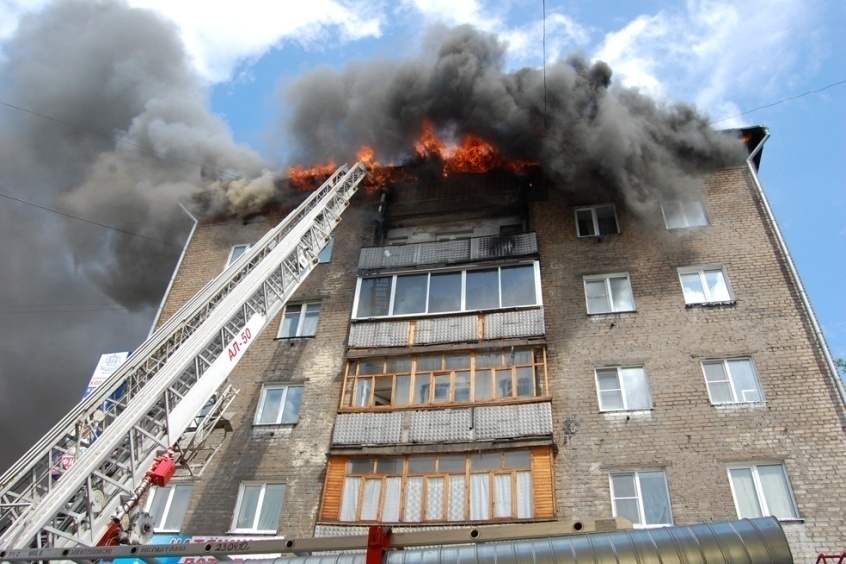 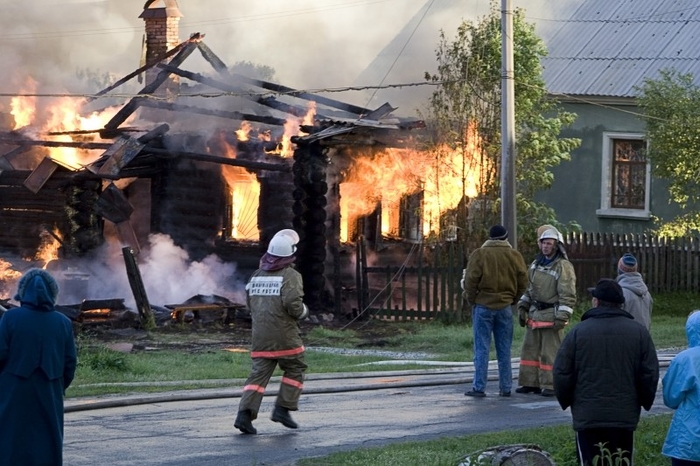 № п/пВыполняемые задачиПоследовательность действий главы сельсоветаНор-матив-ное времяОтветственный исполнитель1.Оповещение и передача информации о возникновении аварийной ситуации, ЧС1. Получаю информацию о возникновении происшествия, ЧС (от ЕДДС, предприятие жизнеобеспечения, населения)2.Оповещение членов КЧС и ПБ, руководителей организаций 3. Сбора КЧС и ПБ4. Оповещение населения, руководителей организаций5. Доклад в ЕДДС районаЧ+10мин.Ч+30мин.Ч+60мин.Ч+10мин.Глава, заместитель главы (секретарь КЧС)Глава, заместитель главы (секретарь КЧС)Заместитель главыГлава, заместитель главы2.Оценка обстановки1. Выезд в район происшествия, ЧС2. Сбор данных об обстановке в зоне происшествия, ЧС 3. Проведение заседания КЧС и ПБ с заслушиванием предложений, назначение руководителя оперативного штаба4. Доклад в ЕДДС района 5. При необходимости уточнение информации с местным гарнизоном пожарной охраныЧ+30мин.Ч+50мин.Ч+60минЧ+50минЧ+50минГлава, заместитель главыГлава, заместитель главыПредседатель КЧС и ПБГлава, заместитель главыГлава, заместитель главы3.Организация и проведение АСДНР1. Проведение АСДНР:эвакуация персонала (населения);спасение людей, имущества;ликвидация пожара;разборка завалов Ч+50мин.Глава, начальник местного гарнизонапожарной охраныМБУЗ «Каратузская ЦРБ»Начальник ОП района4.Оказание всех видов обеспечения пострадавшего персонала (населения)1. Размещение населения в ПВР2. Контроль  за проведением первоочередного жизнеобеспечения3. Доклад в ЕДДС районаЧ+4час.Ч+2час.Ч+4час Председатель ЭКГлава, заместитель главы, оперативный штабГлава, заместитель главы5.Проведение аварийно-восстановительных работ1. Ремонт и восстановление повреждённых коммунально-энергетических сетей2. Сбор информации о понесённых затратах, оценка ущерба3. Итоговое донесение в ЕДДСЧ+6час.Ч+6час.Ч+12час.Руководители аварийно-восстановительных бригадОперативный штабГлава, заместитель главыНАВОДНЕНИЕНаводнение – затопление водой прилегающей к реке местности в результате ветровых нагонов, образования заторов (зажоров) и в период прохождения высоких весенних половодий и дождевых паводков.Затопление – покрытие водой территорий, прилегающих к водостокам и водоёмам, наблюдается при заторах, зажорах и прохождении высоких половодий и паводков на реках, при ветровых нагонах на озёрах, при создании водохранилищ и прудов в результате перегораживания русел рек плотинами.Зажор – скопление шуги, донного льда и других видов внутриводного льда в русле реки в период осеннего шугохода и в начале ледостава, стесняющее живое сечение потока и приводящее к подпору (подъему уровня воды), снижению пропускной способности русла либо отверстий водопропускного сооружения и возможному затоплению прибрежных участков реки.Затор — нагромождение льдин во время ледохода на водотоках.Заторы обычно происходят в сужениях рек, на отмелях и в других местах, где проход льдин затруднён. Вследствие заторов уровень воды повышается, вызывая иногда наводнения. Обычнобольшие заторы наблюдаются весной на крупных реках, текущих с юга на север.Паводок — фаза водного режима реки; сравнительно кратковременное и непериодическое поднятие уровня воды в реке, вызванное усиленным таянием снега, ледников или обилием дождей. Периодически паводки не повторяются, и в этом их отличие от половодья. В отличие от половодья паводок может возникать в любое время года. Значительный паводок может вызвать наводнение. В процессе перемещения паводка по реке образуется паводочная волна.Перечень факторов, обуславливающих высоту весеннего половодья:запас воды в снежном покрове перед началом весеннего таяния (снежная зима);атмосферные осадки в период снеготаяния;осенне-зимние увлажнения почвы к началу весеннего снеготаяния;глубина промерзания почвы и начало снеготаяния;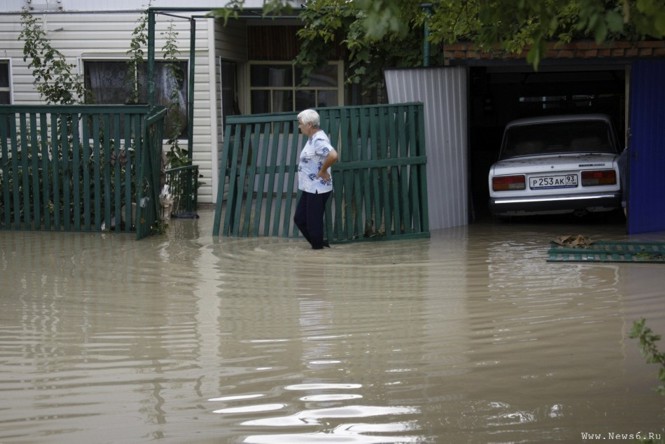 толщина ледяной корки на почве;интенсивность снеготаяния (тёплая погода). Опасные гидрологические явления:Число погибших 2 чел. и более;Число госпитализированных – 4 чел. и более;Материальный ущерб – гражданам – 100 МРОТ, организациям – 500 МРОТ, гибель посевов с/х культури природной растительности единовременно на площади 100 га и более.№ п/пВыполняемые задачиПоследовательность действий главы сельсоветаНор-матив-ное времяОтветственный исполнитель1.Оповещение и передача информации о возникновении аварийной ситуации, ЧС1. Получаю информацию о возникновении происшествия, ЧС (от ЕДДС, населения)2.Оповещение членов КЧС и ПБ, руководителей организаций 3. Сбора КЧС и ПБ, назначение руководителя оперативного штаба4. Оповещение населения, руководителей организаций5. Доклад в ЕДДС районаЧ+10мин.Ч+30мин.Ч+30мин.Ч+10мин.Глава, заместитель главы (секретарь КЧС)Глава, заместитель главы (секретарь КЧС)Глава, заместитель главыГлава, заместитель главы2.Оценка обстановки1. Выезд в район происшествия, ЧС2. Получение данных об обстановке в зоне ЧС от начальника оперативной группы3. Проведение заседания КЧС и ПБ с заслушиванием предложений, назначение руководителя оперативного штаба4. Введение режим ЧС4. Доклад в ЕДДС района Ч+40мин.Ч+40мин.Ч+60мин.Ч+60мин.Ч+60мин.Противопаводковая комиссияПредседатель противопаводковой комиссии протокол, решение заседания комиссии по ЧС и ПБРешение КЧС и ПБ, постановление администрации Глава, заместитель главы3.Организация и проведение АСДНР1. Эвакуация населения2. Развёртывание ПВР3. Обеспечение охраны общественного порядка4. Доклад в ЕДДС районаЧ+1час.Ч+1час.Ч+1часЧ+1часГлава, противопаводковая комиссияПредседатель эвакуационной комиссииНачальник ОПГлава, заместитель главы4.Оказание помощи пострадавшему населению1. Размещение в ПВР2. Контроль проведения первоочередного жизнеобеспечения в ПВР (обеспечение жильём, водой, продуктами питания, коммунально-бытовыми услугами, медицинским обслуживанием, предметами первой необходимости)3. Доклад в ЕДДС районаЧ+4час.Ч+5час.Ч+4часПредседатель эвакуационной комиссииОперативный штаб по ликвидации ЧСГлава, заместитель главы5.Проведение аварийно-восстановительных работ1. Контроль состояния зданий, сооружений2. Проведение противоэпидемических мероприятий3. Восстановление электроснабжения, водоснабжения, теплоснабжения4. Сбор информации о затратах и оценка ущерба5. Итоговое донесение в ЕДДСЧ+6час.Ч+6час.Ч+6час.Ч+6час.Ч+6часОперативный щтабРоспотребнадзорНачальники служб Оперативный щтабГлава, заместитель главы